Муниципальное казенное общеобразовательное учреждение «Центр Образования «Юлдаш» с. Хучни Табасаранский район  РД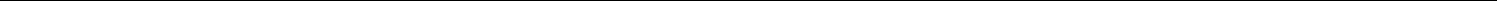 368650, с.Хучни Табасаранский район, ул. Г.Айдемирова                                                                          E-mail:  mkou.yuldash@mail.ru Конспект открытого ООД по формированию культуры здоровья детейпо ФГОС во второй младшей группена тему: «Здоровый образ жизни»Воспитатель: Магомедова Ш.М.2018г
Цель: Формировать у детей представления о здоровье, как об одной из главных ценностей человеческой жизни. Развивать речь и двигательную активность детей. Задачи:1. Воспитательные:• воспитывать у детей желание заботиться о своем здоровье;• совершенствовать у детей эмоциональную отзывчивость, доброту;• формировать интерес и желание заниматься спортом 2. Образовательные:• формировать осознанно правильное отношение к закаливанию и здоровому образу жизни.• закрепить знания детей о пользе витаминов в овощах и фруктах;3. Развивающие:• помочь понять детям, что здоровье зависит не только от правильного питания, но и от двигательной активности – «Движение – это жизнь»;• продолжать развивать культурно-гигиенические навыки;• совершенствовать мелкую моторику, двигательную активность;• развивать внимание, мышление, память, воображение, активный словарь.Предварительная работа: беседы «Что такое ЗОЖ?», «О пользе витаминов», «Сохрани своё здоровье сам»; рассматривание иллюстраций с овощами и фруктами; чтение художественной литературы К. И. Чуковский «Мойдодыр»,  дидактические игры, двигательные упражнения, пальчиковая гимнастика.Материалы: муляжи фруктов и овощей, 2 подноса, плакат с овощами и фруктами,  массажные дорожки, предметы личной гигиены,  «Бабушкин сундучок» с сухофруктами, презентация.Ход ООДСамоанализ открытого занятия в младшей группе «Здоровый образ жизни»Цель: Формировать у детей представления о здоровье, как об одной из главных ценностей человеческой жизни. Развивать речь и двигательную активность детей. Задачи:1. Воспитательные:• воспитывать у детей желание заботиться о своем здоровье;• совершенствовать у детей эмоциональную отзывчивость, доброту;• формировать интерес и желание заниматься спортом 2. Образовательные:• формировать осознанно правильное отношение к закаливанию и здоровому образу жизни.• закрепить знания детей о пользе витаминов в овощах и фруктах;3. Развивающие:• помочь понять детям, что здоровье зависит не только от правильного питания, но и от двигательной активности – «Движение – это жизнь»;• продолжать развивать культурно-гигиенические навыки;• совершенствовать мелкую моторику, двигательную активность;• развивать внимание, мышление, память, воображение, активный словарь.Интеграция образовательных областей:Физическое развитие: формирование начальных представлений о здоровом образе жизни, физическое развитие.Социально-коммуникативное развитие: социализация, развитие общения, нравст-венное воспитание.Познавательное развитие: развитие познавательно-исследовательской деятельно-сти.Речевое развитие: звуковая культура речи.Методы: словесный, словесно-наглядный, практический.Занятие проведено в рамках "Недели здоровья" в соответствии с конспектом. Конспект составлен самостоятельно, в соответствии с задачами основной образовательной программы, соответствующими данному возрасту детей. Для реализации каждой задачи были подобраны приемы, в интересной и занимательной форме. В занятии были использованы наглядные пособия и материалы, которые стимулировали и активизировали детей к мыслительной деятельности и физической активности. Пособия достаточного размера, эстетически оформлены. Их размещение и использование было рациональным, продуманным в учебном пространстве и в занятии. На занятии использовалась музыка, которая усиливала эмоциональное восприятие. Создание поисковых, проблемных ситуаций активизировало мыслительную и речевую деятельность детей. Использовала ИКТ.Занятие динамичное, оно включает приемы, которые предусматривают быструю смену деятельности. Беседа - сидя на ковре, перемещение по группе во время поиска выхода из проблемной ситуации.                                                                                                            Все моменты занятия логичны и последовательны, подчинены одной теме. В занятии были интегрированы образовательные области:Физическое развитие: зависимость здоровья человека от правильного питания, роль гигиены и режима дня, прогулок, закаливания и физических упражнений для здоровья человека; физические упражнения, подвижная игра.Социально-коммуникативное развитие: чтение стихотворений о витаминах, участие детей в общей беседе, умение правильно высказывать свои мысли, активизация словаря, отвечать на вопросы.Речевое развитие: пальчиковая гимнастика «Апельсин», физкультминутка «Хомка, хомка, хомячок».Данное занятие я начала с ритуала приветствия «Здравствуйте». Использование этого приема позволит мне создать в группе благоприятный морально-психологический настрой на предстоящую совместную деятельность. Цель педагогического приема – воспитание доброжелательных отношений друг к другу, создание ситуации сплоченности группы детей и педагога. Итогом проведения ритуала приветствия является создание замкнутого круга, что символизирует готовность к совместному выполнению предстоящей работы.Далее мы с детьми по приглашению попали в город здоровья, где на разных улицах надо было выполнять разные задания. С детьми я провела пальчиковую гимнастику «Апельсин», физкультминутку «Хомка, хомка – хомячок», подвижную игру «Перебери овощи фрукты и игрушки», игра «Угадай-ка». Все задания вместе со мной были выполнены на отлично. В конце в городе здоровья нас ждал сюрприз.Во время занятия старалась общаться с детьми на одном уровне, старалась  поддерживать у детей интерес к занятию на протяжении всего времени.                                                В связи с тем, что было много хоровых ответов, я планирую особое внимание уделить индивидуальным ответам. Так же необходимо добиваться чёткого произношения слов. Работать над звукопроизношением, пополнять активный и пассивный словарь. Но, не смотря на эти затруднения, я считаю, что все поставленные мною задачи в течение занятия были решены.Организационный моментЦель: Формировать у детей представления о здоровье, как об одной из главных ценностей человеческой жизни. Развивать речь и двигательную активность детей. Данное занятие я начну с ритуала приветствия «Здравствуйте». Использование этого приема позволит мне создать в группе благоприятный морально-психологический настрой на предстоящую совместную деятельность. Цель педагогического приема – воспитание доброжелательных отношений друг к другу, создание ситуации сплоченности группы детей и педагога. Итогом проведения ритуала приветствия является создание замкнутого круга, что символизирует готовность к совместному выполнению предстоящей работы.Организационный моментЦель: Формировать у детей представления о здоровье, как об одной из главных ценностей человеческой жизни. Развивать речь и двигательную активность детей. Данное занятие я начну с ритуала приветствия «Здравствуйте». Использование этого приема позволит мне создать в группе благоприятный морально-психологический настрой на предстоящую совместную деятельность. Цель педагогического приема – воспитание доброжелательных отношений друг к другу, создание ситуации сплоченности группы детей и педагога. Итогом проведения ритуала приветствия является создание замкнутого круга, что символизирует готовность к совместному выполнению предстоящей работы.Организационный моментЦель: Формировать у детей представления о здоровье, как об одной из главных ценностей человеческой жизни. Развивать речь и двигательную активность детей. Данное занятие я начну с ритуала приветствия «Здравствуйте». Использование этого приема позволит мне создать в группе благоприятный морально-психологический настрой на предстоящую совместную деятельность. Цель педагогического приема – воспитание доброжелательных отношений друг к другу, создание ситуации сплоченности группы детей и педагога. Итогом проведения ритуала приветствия является создание замкнутого круга, что символизирует готовность к совместному выполнению предстоящей работы.Деятельность педагогаДеятельность детейПримечаниеВосп. Дети, посмотрите, сколько у нас сегодня гостей.                                                                  Организационный момент:                                               Восп: Ах, какой сегодня день,                                      Улыбнемся поскорей,                                        «Здравствуйте!» - скажем мы гостям,                             Пожелаем  здоровья  всем нам!Мотивация: Дети, сегодня к нам пришли  гости давайте поздороваемся. Молодцы ребята. Они пришли посмотреть  и узнать знаем мы, что-нибудь о  здоровье или нет. Ребята, а что значит быть здоровыми?Восп. Здоровье – это когда ты весел, бодр и все у тебя получается. А что нужно делать, чтобы быть здоровыми?Молодцы, ребята! А еще нужно заботиться о своем здоровье. Восп: Дети, сегодня утром я получила письмо. Здесь написано, что группу «Улыбка»  приглашают в город Здоровья. Чтобы узнать много интересного и полезного нам нужно будет выполнить задания, и тогда всех ждёт сюрприз.Мы сейчас отправимся  в путешествие. Вы все готовы ребята? Восп. В город здоровья мы  пойдем по массажным дорожкам.Восп: Ребята, а как вы думаете, для чего нам нужны массажные дорожки?Дети: Здравствуйте!Дети: это когда ничего не болит.  (правильно питаться, гулять, умываться, делать зарядку и т. д.)Дети. Да Дети: Это полезно для здоровья, мы массируем точки на наших ножках, таким образом, закаляемся.Дети входят в группу и становятся полукругом.. (Музыка паровозик)2 этап – Основная часть2 этап – Основная часть2 этап – Основная частьВосп: Ну, вот мы и пришли. Садитесь на стульчики и отдохните.                                                    Восп: Перед нами улица «Витаминная».                       Овощи и фрукты – полезные продукты.                       Ребята, посмотрите, что вы видите на доске?       Восп: Для чего нам нужны овощи и фрукты?          Восп: У нас Тельман знает стихотворение про витамины.                                                                           Восп: Дети, давайте поиграем в Д/и «Что растёт на ветке? Что растет на грядке?»                Восп. С заданием справились. Молодцы                     Восп: Теперь мы отправляемся на улицу «Разминка». Ребята наши пальчики устали давайте мы их разомнем. Пальчиковая гимнастика: «Апельсин».                   Восп: (показывает муляж апельсина) Дети, что это за фрукт?                                                                       Дети: Апельсин.                                                                Восп: Давайте проведём пальчиковую гимнастику.                                                                            Мы делили апельсин -                                                         (Двумя руками «держат» предполагаемый апельсин)                                                                               Много нас, а он один.                                              (Показывают сначала десять пальцев, а потом один)                                                                                               Эта долька – для ежа,                                                       (Загибают большой палец руки)                                        Эта долька – для стрижа,                                            (Загибают указательный палец)                                         Эта долька для утят,                                                 (Загибают средний палец)                                                      Эта долька – для котят,                                                                        (Загибают безымянный палец)                                                        Эта долька – для бобра,                                         (загибают мизинец)                                                                     А для волка – кожура.                                           (Бросают предполагаемую кожуру рукой)                           Он сердит на нас – беда!                                          (Делают испуганный вид)                                                             Разбегайся кто куда!                                                                (Делают движения руками в стороны)Хорошо, и это задание выполнили!Восп: Следующая улица «Игровая».                           Подвижная игра: «Перебери овощи  фрукты и игрушки  в подносы».                                                                Восп: Дети, кто-то перемешал фрукты овощи и игрушки, нужно их перебрать. Молодцы!  Пошли дальше                                               Восп: Мы попали на улицу «Спортивная».         Восп: Ребята еще чтобы быть здоровыми надо заниматься спортом, делать зарядку, гулять на свежем воздухе, закаляться.А теперь давайте отдохнем – физ. минутку проведем.                                                             (Проводится физ. минутка)Хомка, хомка, хомячок, полосатенький бочок (трут бока руками)                                                        Хомка раненько встает, (потягиваются)                     Щечки моет (тереть щеки руками)                                  Лапки трет (движения мытья рук)                         Подметает Хомка хатку (метут воображаемыми метлами)                                                  И выходит на зарядку (маршируют)                                  Раз, два, три, четыре, пять -                                            Хомка хочет сильным стать (руки согнуты к плечам, кисти сжаты в кулаки, мускулы рук напряжены, как у силачей).Молодцы пошли дальше.Восп: Теперь мы попали на улицу «Чистоты».                                                    Познавательная игра «Угадай-ка».                                    Восп: А еще, чтобы быть здоровыми, надо соблюдать правила личной гигиены. Мы с вами поиграем в игру «Угадай-ка». Я буду показывать движения, а вы угадайте, что оно означает.Молодцы!                                                                                   Мы открыли вам секреты,                                            Как здоровье сохранить!                                         Выполняйте все советы,                                                             И легко вам будет жить!Все задания выполнены на «отлично». Мы с вами оказались на улице «Сюрпризная» и вас ждёт сюрприз!                                                                 (Восп достаёт «Бабушкин сундучок», открывает – там находятся сухофрукты: яблоки и груши.)Восп. Сейчас мы должны вернуться в нашу группу улыбка. Построились в паровозик  и поехали!.Дети: В этих фруктах и овощах много витаминов. Тельман: Никогда не унываю и улыбка на лице,Потому что принимаю витамины А, В, С!Дети перебирают овощи фрукты в один поднос игрушки в другой.Дети выполняют движения за воспитателем(расчёсывается, умывается, чистит зубы, моет руки, кушает, красит губы гигиенической помадой, мажет лицо кремом, вытирает нос платком)(На доске  картина с овощами и фруктами. Дети отвечают, что они видят на доске.)Д/и «Что растёт на ветке? Что растет на грядке?»3-й этап Итоговый3-й этап Итоговый3-й этап ИтоговыйИтог занятия:                                                                Педагог: Наше путешествие подошло к концу. Дети, мы сегодня узнали много интересного и полезного о здоровье. Давайте вспомним, какие задания мы выполняли?Ребята, нам из города бабушка передала полезные витамины – угощайтесь! Крепкого здоровья вам и нашим гостям! (собирали фрукты и овощи, проводили пальчиковую гимнастику, физкультминутку, угадывали действия)Дети сидят в кругу и отвечают на вопросы воспитателя.